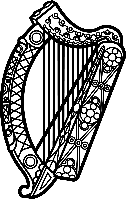 Statement of Ireland XX session of the UPR Working Group Review of Pakistan 30 January 2023 [136 (128) words]NarrativeIreland welcomes the delegation of Pakistan and thanks it for its presentation today.Ireland acknowledges Pakistan’s efforts to advance human rights domestically and notes progress made since the last UPR cycle, including the introduction of the first National Gender Policy Framework and steps taken to reform the application of the death penalty, as outlined to the EU-Pakistan Joint Commission.Ireland is concerned, however, about Pakistan’s compliance with its international human rights obligations with regard to freedom of religion and belief and the rights of persons belonging to minorities.RecommendationsIreland recommends Pakistan:Establish an independent inquiry into all suspected cases of enforced disappearance, and hold alleged perpetrators to account.Amend blasphemy legislation to avoid unjustly targeting or discriminating against religious minorities. We wish Pakistan every success in this UPR cycle. Thank you.